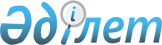 Еуразиялық экономикалық комиссия жалғыз өнім берушіде орналастыратын тауарлардың, жұмыстардың, қызметтер көрсетудің тізбесіне өзгеріс енгізу туралыЕуразиялық экономикалық комиссия Кеңесінің 2020 жылғы 30 қаңтардағы № 5 шешімі
      Еуразиялық экономикалық комиссия туралы ереженің (2014 жылғы 29 мамырдағы Еуразиялық экономикалық одақ туралы шартқа № 1 қосымша) 29-тармағына сәйкес Еуразиялық экономикалық комиссия Кеңесі шешті:
      1. Еуразиялық экономикалық комиссия Кеңесінің 2012 жылғы 24 тамыздағы № 69 шешімімен бекітілген жалғыз өнім берушіде Еуразиялық экономикалық комиссия орналастыратын тауарлардың, жұмыстардың, қызметтер көрсетудің тізбесі мынадай мазмұндағы 6-тармақпен толықтырылсын:
      "6. Экономикалық ынтымақтастық және даму ұйымының мамандандырылған сараптамалық зерттеулер (шолулар) жүргізуі, соның ішінде ғылыми-зерттеу жұмыстары түрінде.".
      2. Осы Шешім ресми жарияланған күнінен бастап күнтізбелік 10 күн өткен соң күшіне енеді. Еуразиялық экономикалық комиссия Кеңесінің мүшелері:
					© 2012. Қазақстан Республикасы Әділет министрлігінің «Қазақстан Республикасының Заңнама және құқықтық ақпарат институты» ШЖҚ РМК
				
Армения Республикасынан
Беларусь Республикасынан
Қазақстан Республикасынан
Қазақстан Республикасынан
Қырғыз Республикасынан
Ресей Федерациясынан
М. Григорян
И. Петришенко
Ә. Смайылов
Ж. Разаков
Ж. Разаков
А. Оверчук